КОМИТЕТ ПО ПРАВАМ ЧЕЛОВЕКАДевяносто четвертая сессияКРАТКИЙ ОТЧЕТ О 2597-м ЗАСЕДАНИИ,состоявшемся во Дворце Вильсона в Женеве
в пятницу, 31 октября 2008 года, в 10 час. 00 мин.Председатель: г-н РИВАС ПОСАДАСОДЕРЖАНИЕОРГАНИЗАЦИЯ РАБОТЫ И ПРОЧИЕ ВОПРОСЫЗАКРЫТИЕ СЕССИИЗаседание открывается в 10 час. 05 мин.ОРГАНИЗАЦИЯ РАБОТЫ И ПРОЧИЕ ВОПРОСЫ (пункт 4 повестки дня) 1.	Г-жа ПРУВЕ (секретарь Комитета) говорит, что Комитет должен учредить для своей следующей сессии пять специальных групп по следующим странам:  Российская Федерация, Танзания, Хорватия, Швейцария и Республика Молдова.  Ряд членов уже выдвинули свои кандидатуры для исполнения функций докладчика или члена специальной группы, однако имеется ряд вакансий.  Желающие могут выдвинуть свои кандидатуры по переписке.Рассмотрение сообщений2.	Г-н ШМИДТ (Управление Верховного комиссара) говорит, что на нынешней сессии Комитет вынес 31 решение по сообщениям.  Четыре сообщения уже были признаны приемлемыми и 14 неприемлемыми.  Им были приняты выводы в рамках пункта 4 статьи 5 Факультативного протокола по девяти делам и закрыто рассмотрение по четырем сообщениям.3.	Г-жа ШАНЭ говорит, что все большее число государств-членов выступает с требованием, чтобы вопросы приемлемости и существа сообщений рассматривались отдельно, даже, зачастую не объясняя свои мотивы.  Во многих случаях речь идет о маневре с целью задержать рассмотрение сообщения, тогда как им достаточно потребовать продление срока для представления ответа.  Поэтому в своем качестве специального докладчика по новым сообщениям и временным мерам она вместе с г-ном Шмидтом подготовила проект вербальной ноты, с тем чтобы напомнить государствам-участникам, что их требования в этом отношении должны носить исключительный характер и быть мотивированы.  Например, если государство-участник считает, что сообщение неприемлемо в силу неисчерпанности средств внутренней защиты, ему следует четко указать, какие средства правовой защиты следует использовать.Решения Бюро4.	ПРЕДСЕДАТЕЛЬ говорит, что бюро считает завершенным рассмотрение проекта замечания общего порядка № 33, которое будет принято на мартовской сессии 2009 года после того, как будут готовы тексты на французском и испанском языках.  Кроме того, оно считает завершенным рассмотрение проекта стратегического подхода к внешним сношениям, в частности со средствами массовой информации (CCPR/C/94/CRP.2), документ о котором будет размещен на веб-сайте.  Бюро предлагает приступить к рассмотрению замечания общего порядка к статье 19;  с этой целью на следующей сессии необходимо назначить докладчика.  Необходимо также назначить докладчика по вопросу о пересмотре общих указаний относительно формы и содержания докладов.  Решения бюро носят рекомендательный характер и требуют утверждения Комитетом на пленарном заседании.  Тем не менее, что касается темы следующего замечания общего порядка, то бюро считает, что она уже сейчас может быть утверждена и объявлена, поскольку решение является результатом углубленных консультаций с членами Комитета.5.	Сэр Найджел РОДЛИ, г-жа ШАНЭ и г-н ШЕРЕР высказывают возражения в связи с отсутствием кворума.6.	после обмена мнениями, в котором участвуют г-н О'ФЛАГЕРТИ, г-жа ПАЛЬМ, г-н ЛАЛЛАХ, сэр Найджел РОДЛИ, г-н ХАЛИЛЬ, г-н БХАГВАТИ и он сам, ПРЕДСЕДАТЕЛЬ объявляет, что следующее замечание общего порядка будет касаться статьи 19 Пакта и что докладчик будет назначен на девяносто пятой сессии в Нью-Йорке.7.	Г-н ШЕРЕР говорит, что было бы желательным напомнить членам Комитета о необходимости присутствия до конца сессии в целях достижения кворума.8.	Г-н О'ФЛАГЕРТИ, г-н ГЛЕЛЕ АХАНХАНЗО, г-н ХАЛИЛЬ, г-н БХАГВАТИ и г-н О'ФЛАГЕРТИ также настаивают на необходимости того, чтобы члены Комитета и члены рабочей группы по сообщениям присутствовали на всех заседаниях.9.	Г-н ШМИДТ (Управление Верховного комиссара) говорит о том, что в докладе, представленном на пленарном заседании председателем рабочей группы по сообщениям, уточняется, что определенное число членов не присутствовало на определенных заседаниях.  Имеется возможность, если того пожелают члены Комитета, подсчитать точное число заседаний, на которых присутствовал каждый член рабочей группы.  В настоящее время рассмотрения ожидают 425 сообщений, рассмотрение 10 сообщений пришлось перенести на девяносто пятую сессии из-за отсутствия кворума.  Г-н Шмидт придерживается мнения .что члены Комитета могли бы заседать до 13 часов в последний день следующей сессии.  Ввиду предстоящей девяносто пятой сессии Генеральный секретариат четко укажет в пригласительном письме членам Комитета на необходимость присутствия на всех заседаниях и по крайней мере до 13 часов в последний день сессии.  Это указание, в частности, фигурирует в повестке дня.  В заключение Комитет мог бы предусмотреть заседание также и в послеобеденное время в последний день сессии, как это практикуют другие договорные органы.ЗАКРЫТИЕ СЕССИИ10.	После традиционного обмена приветствиями и благодарностями ПРЕДСЕДАТЕЛЬ объявляет сессию закрытой.Заседание закрывается в 11 час. 00 мин.* * * * *ОРГАНИЗАЦИЯ ОБЪЕДИНЕННЫХ
НАЦИЙОРГАНИЗАЦИЯ ОБЪЕДИНЕННЫХ
НАЦИЙCCPR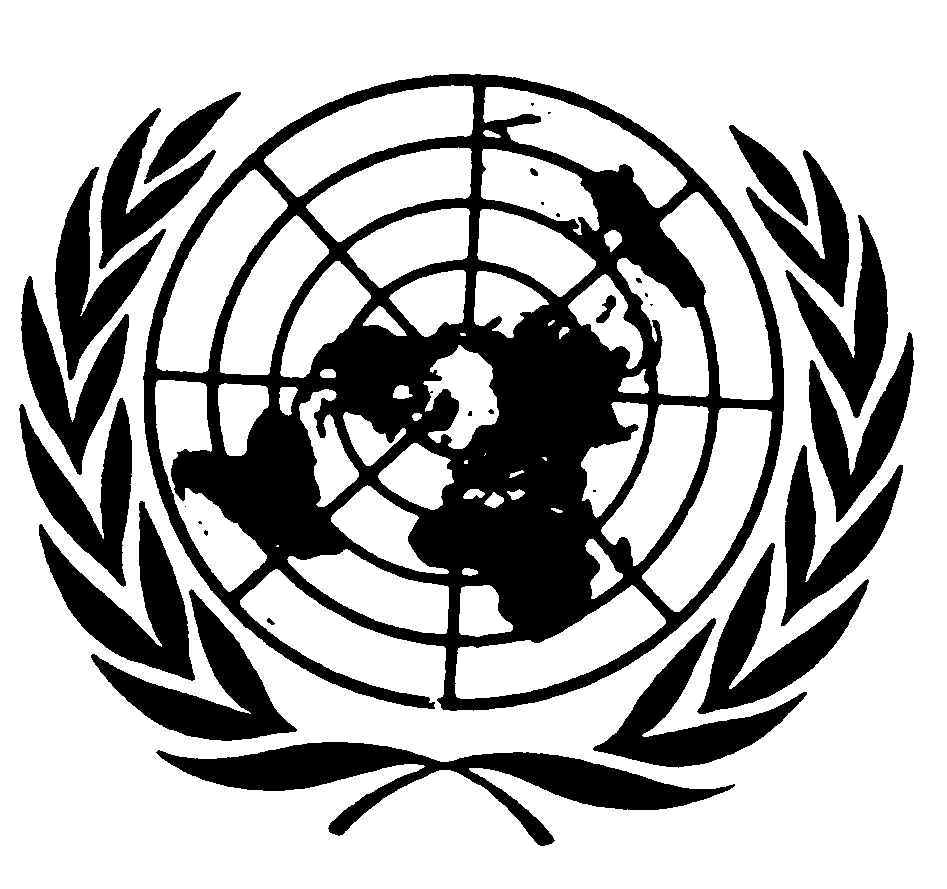 Международный пакт о гражданских и политических правахDistr.
GENERALCCPR/C/SR.2597
19 August 2009RUSSIANOriginal: FRENCH